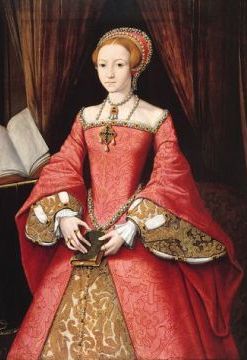 Figura 1 Elisabetta I, detta la Rossa, ritratto giovanile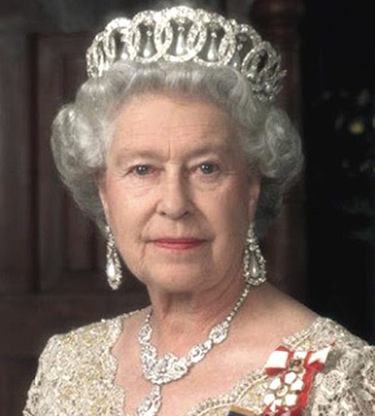 Figura 2 Elisabetta II d'Inghilterra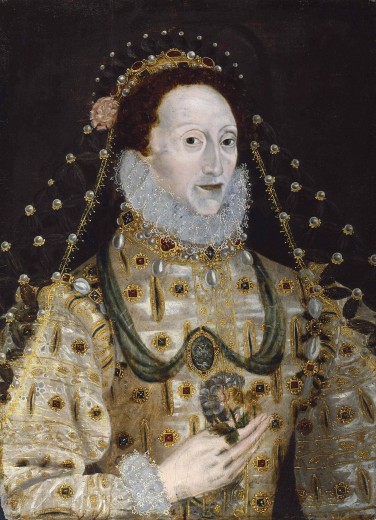 Figura  3  -  ritratto senile di Elisabetta I Figura  4 -  Filippo di Spagna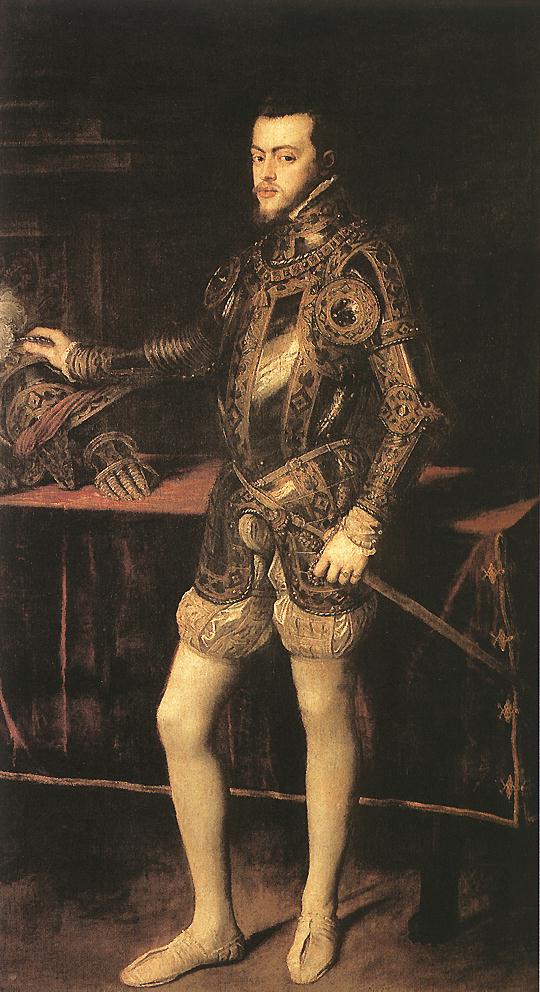 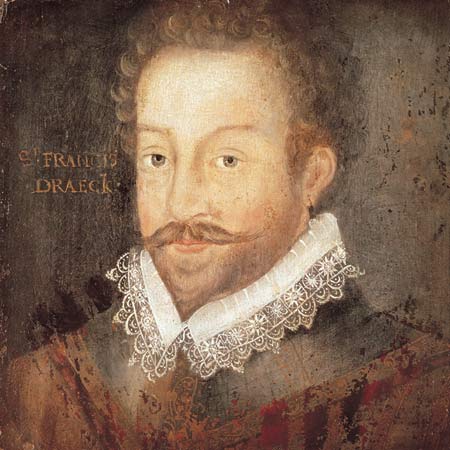 Figura 5,  Sir Francis Drake, corsaro di Sua Maestà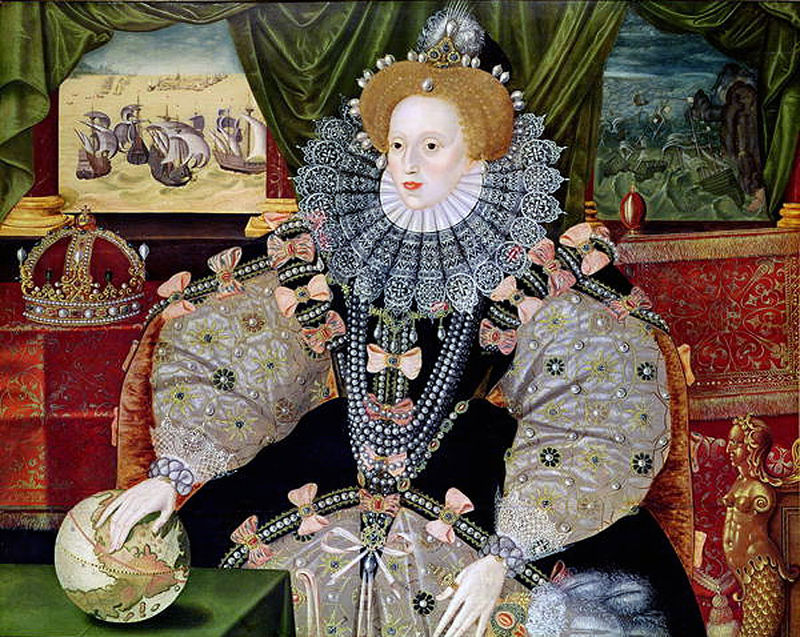 Figura 6,   Ritratto trionfante della Regina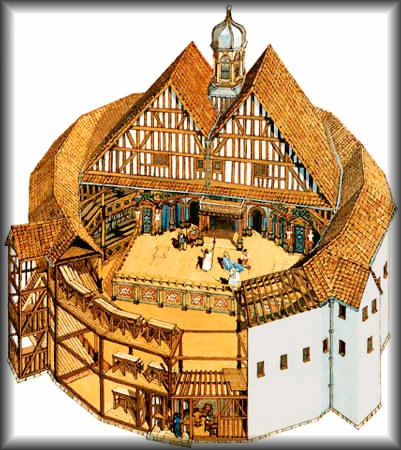 Figura  7,  Il GLOBE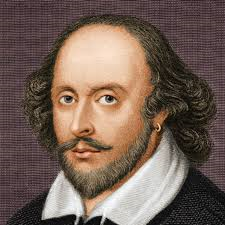 Figura 8-  William Shakespeare, il Bardo